ПРАВИТЕЛЬСТВО КЕМЕРОВСКОЙ ОБЛАСТИ - КУЗБАССАПОСТАНОВЛЕНИЕот 20 октября 2022 г. N 697ОБ УТВЕРЖДЕНИИ ПОРЯДКА ВЗАИМОДЕЙСТВИЯ ДЕПАРТАМЕНТАПО ЧРЕЗВЫЧАЙНЫМ СИТУАЦИЯМ КУЗБАССА И ЕГО ПОДВЕДОМСТВЕННЫХГОСУДАРСТВЕННЫХ УЧРЕЖДЕНИЙ С ОРГАНИЗАТОРАМИ ДОБРОВОЛЬЧЕСКОЙ(ВОЛОНТЕРСКОЙ) ДЕЯТЕЛЬНОСТИ, ДОБРОВОЛЬЧЕСКИМИ(ВОЛОНТЕРСКИМИ) ОРГАНИЗАЦИЯМИ В ОБЛАСТИ ЗАЩИТЫ НАСЕЛЕНИЯИ ТЕРРИТОРИЙ ОТ ЧРЕЗВЫЧАЙНЫХ СИТУАЦИЙ, ОБЕСПЕЧЕНИЯ ПОЖАРНОЙБЕЗОПАСНОСТИ И БЕЗОПАСНОСТИ ЛЮДЕЙ НА ВОДНЫХ ОБЪЕКТАХВ соответствии с подпунктом 3 пункта 3 статьи 17.3 Федерального закона от 11.08.95 N 135-ФЗ "О благотворительной деятельности и добровольчестве (волонтерстве)", постановлением Правительства Российской Федерации от 28.11.2018 N 1425 "Об утверждении общих требований к порядку взаимодействия федеральных органов исполнительной власти, органов исполнительной власти субъектов Российской Федерации, органов местного самоуправления, подведомственных им государственных и муниципальных учреждений, иных организаций с организаторами добровольческой (волонтерской) деятельности и добровольческими (волонтерскими) организациями и перечня видов деятельности, в отношении которых федеральными органами исполнительной власти, органами исполнительной власти субъектов Российской Федерации, органами местного самоуправления утверждается порядок взаимодействия государственных и муниципальных учреждений с организаторами добровольческой (волонтерской) деятельности, добровольческими (волонтерскими) организациями", подпунктом 1 статьи 3 Закона Кемеровской области от 13.07.2018 N 58-ОЗ "О разграничении полномочий между органами государственной власти Кемеровской области - Кузбасса в сфере добровольчества (волонтерства)" Правительство Кемеровской области - Кузбасса постановляет:1. Утвердить прилагаемый порядок взаимодействия Департамента по чрезвычайным ситуациям Кузбасса и его подведомственных государственных учреждений с организаторами добровольческой (волонтерской) деятельности, добровольческими (волонтерскими) организациями в области защиты населения и территорий от чрезвычайных ситуаций, обеспечения пожарной безопасности и безопасности людей на водных объектах.2. Настоящее постановление подлежит опубликованию на сайте "Электронный бюллетень Правительства Кемеровской области - Кузбасса".3. Контроль за исполнением настоящего постановления возложить на заместителя Губернатора Кемеровской области - Кузбасса (по вопросам безопасности и правопорядка) Догадова В.А.Первый заместитель ГубернатораКемеровской области - Кузбасса -председатель ПравительстваКемеровской области - КузбассаИ.В.СЕРЕДЮКУтвержденпостановлением ПравительстваКемеровской области - Кузбассаот 20 октября 2022 г. N 697ПОРЯДОКВЗАИМОДЕЙСТВИЯ ДЕПАРТАМЕНТА ПО ЧРЕЗВЫЧАЙНЫМ СИТУАЦИЯМКУЗБАССА И ЕГО ПОДВЕДОМСТВЕННЫХ ГОСУДАРСТВЕННЫХ УЧРЕЖДЕНИЙС ОРГАНИЗАТОРАМИ ДОБРОВОЛЬЧЕСКОЙ (ВОЛОНТЕРСКОЙ)ДЕЯТЕЛЬНОСТИ, ДОБРОВОЛЬЧЕСКИМИ (ВОЛОНТЕРСКИМИ) ОРГАНИЗАЦИЯМИВ ОБЛАСТИ ЗАЩИТЫ НАСЕЛЕНИЯ И ТЕРРИТОРИЙ ОТ ЧРЕЗВЫЧАЙНЫХСИТУАЦИЙ, ОБЕСПЕЧЕНИЯ ПОЖАРНОЙ БЕЗОПАСНОСТИ И БЕЗОПАСНОСТИЛЮДЕЙ НА ВОДНЫХ ОБЪЕКТАХ1. Настоящий порядок определяет правила взаимодействия Департамента по чрезвычайным ситуациям Кузбасса и его подведомственных государственных учреждений с организаторами добровольческой (волонтерской) деятельности, добровольческими (волонтерскими) организациями (далее соответственно - Порядок, учреждения, организаторы добровольческой деятельности, добровольческие организации, добровольческая деятельность) в области защиты населения и территорий от чрезвычайных ситуаций, обеспечения пожарной безопасности и безопасности людей на водных объектах.2. В целях осуществления взаимодействия организатор добровольческой деятельности, добровольческая организация направляют в Департамент по чрезвычайным ситуациям Кузбасса или в учреждение письменное предложение в произвольной форме о намерении взаимодействовать в части организации добровольческой деятельности (далее - предложение).3. Предложение направляется почтовым отправлением с описью вложения или в форме электронного документа через информационно-телекоммуникационную сеть "Интернет" (далее - сеть "Интернет").4. Предложение должно содержать следующую информацию:фамилия, имя, отчество (при наличии), если организатором добровольческой деятельности является физическое лицо;фамилия, имя, отчество (при наличии) и контакты руководителя организации или ее представителя (телефон, электронная почта, адрес), если организатором добровольческой деятельности является юридическое лицо;государственный регистрационный номер, содержащийся в Едином государственном реестре юридических лиц;сведения об адресе официального сайта или официальной страницы в сети "Интернет" (при наличии);идентификационный номер, содержащийся в единой информационной системе в сфере развития добровольчества (волонтерства) (при наличии);перечень предлагаемых к осуществлению видов работ (услуг), осуществляемых добровольцами в целях, предусмотренных пунктом 1 статьи 2 Федерального закона "О благотворительной деятельности и добровольчестве (волонтерстве)" (далее - Федеральный закон N 135-ФЗ), с описанием условий их оказания, в том числе возможных сроков и объемов работ (оказания услуг), уровня подготовки, компетенции, уровня образования и профессиональных навыков добровольцев (волонтеров), наличия опыта соответствующей деятельности организатора добровольческой деятельности, добровольческой организации и иных требований, установленных законодательством Российской Федерации.5. Департамент по чрезвычайным ситуациям Кузбасса, учреждение рассматривают предложение в срок, не превышающий 10 рабочих дней со дня его поступления.6. В случае если необходимо запросить дополнительную информацию у организатора добровольческой деятельности, добровольческой организации, срок рассмотрения предложения может быть увеличен на 10 рабочих дней.7. По результатам рассмотрения предложения Департамент по чрезвычайным ситуациям Кузбасса, учреждение выносят решение о принятии предложения или об отказе в принятии с указанием причин, послуживших основанием для такого решения.8. Основаниями для принятия решения об отказе в принятии предложения являются:представление организатором добровольческой деятельности, добровольческой организацией неполной информации в предложении и (или) непредставление дополнительной информации по запросу учреждения;недостоверность информации, представленной организатором добровольческой деятельности, добровольческой организации;несоответствие предлагаемых видов добровольческих работ (услуг), осуществляемых добровольцами (волонтерами), целям, указанным в пункте 1 статьи 2 Федерального закона N 135-ФЗ;несоответствие предлагаемых видов добровольческих работ (услуг), осуществляемых добровольцами (волонтерами), видам деятельности учреждения.9. Департамент по чрезвычайным ситуациям Кузбасса, учреждение информируют организатора добровольческой деятельности, добровольческую организацию о принятом решении почтовым отправлением с описью вложения или в форме электронного документа через сеть "Интернет" в соответствии со способом направления предложения в срок, не превышающий 7 рабочих дней со дня истечения срока рассмотрения предложения.10. В случае принятия предложения Департамент по чрезвычайным ситуациям Кузбасса, учреждение информируют организатора добровольческой деятельности, добровольческую организацию об условиях осуществления добровольческой деятельности:об ограничениях и о рисках, в том числе вредных или опасных производственных факторах, связанных с осуществлением добровольческой деятельности;о правовых нормах, регламентирующих работу Департамента по чрезвычайным ситуациям Кузбасса, учреждения;о необходимых режимных требованиях, правилах техники безопасности и других правилах, соблюдение которых требуется при осуществлении добровольческой деятельности;о порядке и сроках рассмотрения (урегулирования) разногласий, возникающих в ходе взаимодействия сторон;о сроке осуществления добровольческой деятельности и основаниях для досрочного прекращения ее осуществления;об иных условиях осуществления добровольческой деятельности.В случае если организатор добровольческой деятельности, добровольческая организация не согласны с условиями осуществления добровольческой деятельности, они обязаны известить о своем несогласии учреждение в течение 3 рабочих дней со дня получения информации способом, подтверждающим факт получения извещения.11. Организатор добровольческой деятельности, добровольческая организация в случае отказа учреждения принять предложение вправе направить в Департамент по чрезвычайным ситуациям Кузбасса аналогичное предложение, которое рассматривается в соответствии с пунктами 2 - 6 настоящего Порядка.12. Взаимодействие Департамента по чрезвычайным ситуациям Кузбасса, учреждения с организатором добровольческой деятельности, добровольческой организацией осуществляется на основании соглашения о взаимодействии.13. В случае принятия решения об одобрении предложения Департамент по чрезвычайным ситуациям Кузбасса, учреждение заключает с организатором добровольческой деятельности, добровольческой организацией соглашение о взаимодействии.14. Срок заключения соглашения о взаимодействии с Департаментом по чрезвычайным ситуациям Кузбасса, с учреждением не может превышать 14 рабочих дней со дня получения организатором добровольческой деятельности, добровольческой организацией решения об одобрении предложения.15. Соглашение о взаимодействии между Департаментом по чрезвычайным ситуациям Кузбасса, учреждением и организатором добровольческой деятельности, добровольческой организацией предусматривает следующее:перечень видов работ (услуг), осуществляемых организатором добровольческой деятельности, добровольческой организацией в целях, указанных в пункте 1 статьи 2 Федерального закона N 135-ФЗ;условия осуществления добровольческой деятельности;сведения об уполномоченных представителях, ответственных за взаимодействие со стороны организатора добровольческой деятельности, добровольческой организации и со стороны Департамента по чрезвычайным ситуациям Кузбасса, учреждения, для оперативного решения вопросов, возникающих при взаимодействии;порядок, в соответствии с которым Департамент по чрезвычайным ситуациям Кузбасса, учреждение информируют организатора добровольческой деятельности, добровольческую организацию о потребности в привлечении добровольцев;возможность предоставления Департаментом по чрезвычайным ситуациям Кузбасса, учреждением поддержки, предусмотренной Федеральным законом N 135-ФЗ;возможность учета деятельности добровольцев в единой информационной системе в сфере развития добровольчества (волонтерства);обязанность организатора добровольческой деятельности, добровольческой организации информировать добровольцев о рисках, связанных с осуществлением добровольческой деятельности (при наличии), с учетом требований, устанавливаемых уполномоченным федеральным органом исполнительной власти;обязанность организатора добровольческой деятельности, добровольческой организации информировать добровольцев о необходимости уведомления о перенесенных и выявленных у них инфекционных заболеваниях, препятствующих осуществлению добровольческой деятельности, а также учитывать указанную информацию в работе;иные положения, не противоречащие законодательству Российской Федерации.16. Должностное лицо Департамента по чрезвычайным ситуациям Кузбасса, учреждения, ответственное за взаимодействие с организаторами добровольческой деятельности, добровольческими организациями, ведет учет заключенных соглашений о взаимодействии.17. Все споры и разногласия, которые могут возникнуть между Департаментом по чрезвычайным ситуациям Кузбасса, учреждением и организатором добровольческой деятельности, добровольческой организацией, разрешаются в соответствии с действующим законодательством.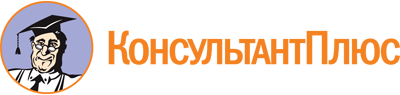 Постановление Правительства Кемеровской области - Кузбасса от 20.10.2022 N 697
"Об утверждении порядка взаимодействия Департамента по чрезвычайным ситуациям Кузбасса и его подведомственных государственных учреждений с организаторами добровольческой (волонтерской) деятельности, добровольческими (волонтерскими) организациями в области защиты населения и территорий от чрезвычайных ситуаций, обеспечения пожарной безопасности и безопасности людей на водных объектах"Документ предоставлен КонсультантПлюс

www.consultant.ru

Дата сохранения: 03.12.2022
 